	Vadovaudamasi Lietuvos Respublikos vietos savivaldos įstatymo 15 straipsnio 2 dalies 19 punktu, Lietuvos Respublikos valstybės ir savivaldybių turto valdymo, naudojimo ir disponavimo juo įstatymo 26 straipsnio 1 dalies 1, 7 punktais ir 27 straipsnio 2 dalimi,Pripažinto nereikalingu arba netinkamu (negalimu) naudoti valstybės ir savivaldybių turto nurašymo, išardymo ir likvidavimo tvarkos aprašo, patvirtinto Lietuvos Respublikos Vyriausybės 2001 m. spalio 19 d. nutarimu Nr. 1250 „Dėl Pripažinto nereikalingu arba netinkamu (negalimu) naudoti valstybės ir savivaldybių turto nurašymo, išardymo ir likvidavimo tvarkos patvirtinimo“, 7.3 papunkčiu, atsižvelgdama į Statinio techninės priežiūros patikrinimo 2024 m. balandžio 15 d. aktą Nr.STPPA1-15irPagėgių savivaldybės administracijos Nereikalingų arba netinkamų (negalimų) naudoti daiktų apžiūros 2024 m. balandžio 11 d. pažymą Nr. 8, Pagėgių savivaldybės taryban u s p r e n d ž i a:	1. Pripažinti nereikalingu arba netinkamu (negalimu) naudoti Pagėgių savivaldybei nuosavybės teise priklausantį nekilnojamąjį turtą– pastatą (pirtį–skalbyklą), kurio unikalus Nr. 8893-0002-8018, bendras plotas − 166,71 kv. m, žymėjimas plane 3L1p, paskirtis – paslaugų, kadastro duomenų fiksavimo data 1997-11-13, esantį žemės sklype, kurio unikalus Nr. 4400-1018-6775, kadastro Nr. 8837/0003:53, plotas– 1,6328 ha, kadastro duomenų fiksavimo data 2006-10-05, registro Nr. 44/688949, adresu: Vilniaus g. 46, Pagėgių mieste.	2. Nurašyti 1 punkte nurodytą turtą iš Pagėgių savivaldybės administracijos  buhalterinės apskaitos.	3. Likviduoti nurašytą turtą Lietuvos Respublikos Vyriausybės nustatyta tvarka.	4. Įpareigoti Pagėgių savivaldybės administracijos Pagėgių seniūnijos seniūną būti atsakingu už 1 punkte nurodyto nekilnojamojo turto išardymą ir likvidavimą.	5. Sprendimą paskelbti Pagėgių savivaldybės interneto svetainėje  www.pagegiai.lt.	Šis sprendimas gali būti skundžiamas Lietuvos Respublikos administracinių ginčų komisijos Klaipėdos apygardos skyriui (H. Manto g. 37, 92236 Klaipėda) Lietuvos Respublikos ikiteisminio administracinių ginčų nagrinėjimo tvarkos įstatymo nustatyta tvarka arba Regionų apygardos administracinio teismo Klaipėdos rūmams (Galinio Pylimo g. 9, 91230 Klaipėda) Lietuvos Respublikos administracinių bylų teisenos įstatymo nustatyta tvarka per 1 (vieną) mėnesį nuo sprendimo paskelbimo dienos.Pagėgių savivaldybės tarybos narys,pavaduojantis savivaldybės merą	                                                       Gintautas Stančaitis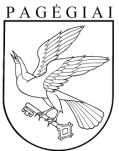 Pagėgių savivaldybės tarybasprendimasdėl NEKILNOJAMOJO turto pripažinimo nereikalingu, netinkamu (negalimu) naudoti, nurašymo ir likvidavimo2024 m. balandžio 25 d. Nr. T-85Pagėgiai